   Facultad de Humanidades y Ciencias de la Educación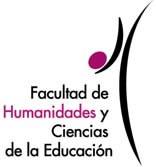    Carrera: Licenciatura en Filosofía   Unidad curricular: Seminario de Tesina   Área Temática: FilosofíaSemestre: ImparLa unidad curricular corresponde al primer semestre de la carrera según trayectoria sugerida por el plan de estudios: SIEl total de Créditos corresponde a:Modalidad de dictado: Propuesta metodológica del curso:Forma de evaluación y Modalidad:Se evaluarán tanto las versiones provisorias del proyecto de tesina como su versión final. Asimismo, se evaluarán las presentaciones orales de estas versiones. El curso se aprueba con la defensa del proyecto de tesina al final del semestre. La modalidad será presencial.Conocimientos previos requeridos/recomendables:Se recomienda tener aprobados 280 créditos aproximadamente.Objetivos:Colaborar en la preparación de la tesina final, entendiendo por esta “un trabajo de mayor aliento que el escrito o artículo, donde se aborda un problema filosófico, se desarrolla un enfoque consistente del mismo y se hace una evaluación crítica de la situación presentada. No se exigirá originalidad sino capacidad de comprensión, análisis y exposición filosóficas, adecuados a esta etapa formativa”. En el seminario se encaminará y apoyará al estudiante para que comience con su tesina y especialmente para que elabore el proyecto correspondiente. Se ayudará al estudiante a elegir el tema de la tesina, elaborar su proyecto, y conocer los requisitos que debe cumplir una tesina de licenciatura. Se promoverá el contacto entre el estudiante y los tutores adecuados, ayudando a la obtención de las consultas necesarias y la bibliografía que corresponda en cada caso.Contenidos:1.  Características de la tesina a realizar. Ejemplos ilustrativos.2.  Orientación del estudiante en la elección de la temática y del servicio del instituto más adecuado para supervisar su trabajo.3.  Elaboración del esquema del trabajo como proyecto inicial. Se supone participación del estudiante y orientadores.4.  Exposición y corrección del proyecto en clase.Bibliografía básica: Se proporcionarán textos (reseñas, estado del arte, artículos de investigación) que sirvan como ejemplos según la temática elegida por cada estudiante.Año 2022CargoNombreDepartamento/SecciónResponsable del cursoProfesor AdjuntoMatías GariazzoDepartamento de Lógica y Filosofía de la LógicaResponsable del cursoEncargado del cursoProfesor AdjuntoMatías GariazzoDepartamento de Lógica y Filosofía de la LógicaEncargado del cursoEncargado del cursoOtros participantes del cursoOtros participantes del cursoOtros participantes del cursoOtros participantes del cursoCarga horaria presencial20 horasTrabajos domiciliariosSIPlataforma EVANOTrabajos de campoNOMonografíaNOOtros (describir)Proyecto de TesinaTOTAL DE CRÉDITOS13Permite exoneraciónNOÍntegramente presencialSIÍntegramente virtualNOMixto (aclarar cantidad de instancias presenciales por mes)NOTeórico – asistencia libreNONOPráctico – asistencia obligatoriaNONOTeórico - prácticoAsistencia obligatoriaSIAsistencia obligatoria sólo a clases prácticasNOUnidad curricular ofertada como electiva para otros servicios universitariosNOCupos, servicios y condiciones: NO CORRESPONDE